SECRETARIA DE EDUCAÇÃO E CULTURA DE RIO GRANDE DA SERRA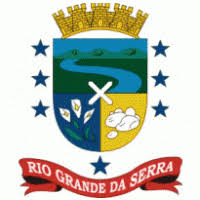 ATIVIDADE BERÇÁRIOTEMA: PÁSCOAOBJETIVO: Transmitir o verdadeiro significado da Páscoa, propagando os valores, as boas ações e as boas maneiras, promovendo reflexões sobre a amizade entre as pessoas e o porquê de partilhar.Atividade 01 : MUSICALIZAÇÃOAssistir juntamente com a criança ao Vídeo Musical A Galinha Pintadinha “Coelhinho da Pascoa “ que encontra-se no Youtube.  Fazer juntamente com a criança os movimentos que a música sugere, estimule a criança a dançar, a contar, caso o bebê ainda não ande segure – o pelas mãozinhas e dance juntamente com ele para que a criança sinta os movimentos e interaja com a música.  Também estimule seu bebê relacionando as cores citadas na música com objetos da mesma cor que tenham disponíveis em casa. Vai ser muito divertido.Atividade 02 : COELHINHO DA PÁSCOA- ARTES VISUAISApós assistir ao vídeo musical da Galinha Pintadinha ”Coelhinho da Páscoa”  vamos fazer Coelhinho  com a mãozinha da criança conforme modelo abaixo, utilizando o papel que tiver disponível em casa.SECRETARIA DE EDUCAÇÃO E CULTURA DE RIO GRANDE DA SERRAAtividade 03 : HORA DA HISTÓRIAVamos assistir juntamente com a família uma historia muito divertida e colorida que encontra-se no youtube Varal de Histórias “ Coelho não bota Ovo”.  Nesta historia a criança terá contato com alguns tipos de sons, como pandeiro, chocalho, entre outros, estimulando a percepção auditiva.Atividade 04 : CHOCALHO DE GARRAFA PET - ARTES VISUAISApós assistir ao vídeo Varal de Histórias “ Coelho não bota Ovo”  vamos construir um chocalho utilizando uma garrafa pet pequena . Dentro da garrafa a família colocará o que tiver disponível em casa, (pedrinhas, grãos de arroz, feijão, milho de pipoca, areia etc) logo após fechará bem a garrafa para que a criança não abra e pronto seu bebê poderá se divertir com o chocalho , permita que a criança explore bem o brinquedo, ouvindo o som que a garrafa emite quando chacoalhada, eles vão adorar.SECRETARIA DE EDUCAÇÃO E CULTURA DE RIO GRANDE DA SERRAAtividade 05 : MUSICALIZAÇÃOPara encerrarmos as atividades da semana , mais um vídeo musical para as crianças se divertirem música.  Vídeo Musical Marcelo Serralva “ Páscoa sem chocolate”, que encontra-se no youtube, trabalhando neste vídeo o verdadeiro sentido da páscoa a afetividade e a solidariedade. ATÉ A PRÓXIMA SEMANA!